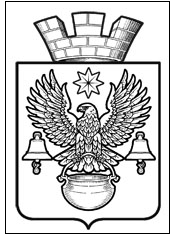 РАСПОРЯЖЕНИЕАДМИНИСТРАЦИИКОТЕЛЬНИКОВСКОГО ГОРОДСКОГО ПОСЕЛЕНИЯКОТЕЛЬНИКОВСКОГО МУНИЦИПАЛЬНОГО   РАЙОНАВОЛГОГРАДСКОЙ ОБЛАСТИот         05.02.2018                                                                                                        №21-рО формировании счетных участков и территориальных счетных комиссий , обеспечивающих проведение рейтингового голосования на счетных участках Во исполнение постановления  Правительства РФ от 10.02.2017 N 169 (ред. от 16.12.2017)  "Об утверждении Правил предоставления и распределения субсидий из федерального бюджета бюджетам субъектов Российской Федерации на поддержку государственных программ субъектов Российской Федерации и муниципальных программ формирования современной городской среды", Постановление Правительства РФ от 16.12.2017 N 1578 "О внесении изменений в Правила предоставления и распределения субсидий из федерального бюджета бюджетам субъектов Российской Федерации на поддержку государственных программ субъектов Российской Федерации и муниципальных программ формирования современной городской среды", Сформировать  счетные  участки   и определить места для размещения счетных участков на территории  Котельниковского городского поселения для проведения рейтингового  голосования по отбору общественных территорий Котельниковского городского поселения, подлежащих в первоочередном порядке благоустройству в 2018 году, согласно приложению №1.Сформировать территориальных счетных комиссий, обеспечивающих проведение рейтингового голосования на счетных участках по отбору общественных территорий Котельниковского городского поселения, подлежащих в первоочередном порядке благоустройству в 2018 году, согласно приложению №2.Глава Котельниковского  городского поселения                                                                                   А.Л.Федоров  Приложение №1 к распоряжению администрации Котельниковского городского поселения от 05.02.2018 г.№ 21-рСчетные  участки   и  места для размещения счетных участков на территории  Котельниковского городского поселения для проведения рейтингового  голосования по отбору общественных территорий Котельниковского городского поселения, подлежащих в первоочередном порядке благоустройству в 2018 годуСчетный участок №1Муниципальное казенное образовательное учреждение средняя общеобразовательная школа № 4 города Котельниково Волгоградской области, ул. Ленина 30, тел. 3-20-22. 
Счетный участок №2Муниципальное бюджетное учреждение культуры «Центр Досуга и Кино» Котельниковского муниципального района Волгоградской области, ул. Ленина, 21, г. Котельниково Волгоградской области, тел. 3-24-63. Счетный участок №3Муниципальное казенное образовательное учреждение Центр образования г. Котельниково Волгоградской области, ул. Чеснокова 13, г. Котельниково, Волгоградская область, тел. 3-29-42. 
Счетный участок №4Муниципальное казенное образовательное учреждение дополнительного образования детей Центр детского творчества г. Котельниково Волгоградской области, ул. Ротмистрова 19, г. Котельниково, Волгоградская область, тел. 3-14-81. Счетный участок №5Муниципальное казенное образовательное учреждение средняя общеобразовательная школа № 2 города Котельниково Волгоградской области, ул. Набережная 14, тел. 3-15-08. Счетный участок №6Государственное бюджетное образовательное учреждение начального профессионального образования Профессиональное училище № 45, ул. Полегалова, 23, г. Котельниково Волгоградской области, тел. 3-10-30. Счетный участок №7Муниципальное казенное образовательное учреждение средняя общеобразовательная школа №1 города Котельниково Волгоградской области, ул. Горького, 37, тел. 3-35-37 Счетный участок №8Муниципальное казенное образовательное учреждение средняя общеобразовательная школа № 3 города Котельниково Волгоградской области, ул. Липова 13, тел. 3-23-07. 
Счетный участок №9Муниципальное казенное образовательное учреждение средняя общеобразовательная школа № 5 города Котельниково Волгоградской области, ул. Липова 17, т. 3-16-34. 
Приложение №2 к распоряжению администрации Котельниковского городского поселения от 05.02.2018г.№ 21-рТерриториальные счетные комиссии, обеспечивающих проведение рейтингового голосования на счетных участках по отбору общественных территорий Котельниковского городского поселения, подлежащих в первоочередном порядке благоустройству в 2018 году.Счетный участок №1Гостева Валентина Николаевна Чеснокова Елена ВячеславовнаМинонин Денис Андреевич
Счетный участок №2Слета Сергей КонстантиновичТкаченко Ольга ВасильевнаБородина Татьяна АндреевнаСчетный участок №31.Сорокина Анна Алексеевна2. Вергун Юрий Иванович3. Лукьянчук Екатерина Юрьевна
Счетный участок №4Маков Виктор АлексеевичКомарова Надежда НиколаевнаШульга Татьяна НиколаевнаСчетный участок №51.Тюрина Наталья Александровна 2.Савинов Денис Евгеньевич3. Гаврилан Виктория СергеевнаСчетный участок №6Тарабановская Елена Владимировна2.Нефедова Дарья Алексеевна3. Щетинина Татьяна Евгеньевна Счетный участок №7Костеренко Наталья Алексеевна2.Самохина Татьяна Валентиновна3. Кирсанова Татьяна НиколаевнаСчетный участок №8Афаннасьева Ольга ВасильевнаКарасева Елена АлександровнаАнисимова Наталья Васильевна
Счетный участок №91.Шевченко Любовь Александровна 2.Биктимиркина Галина Владимировна3.Крылов Дмитрий Александрович
